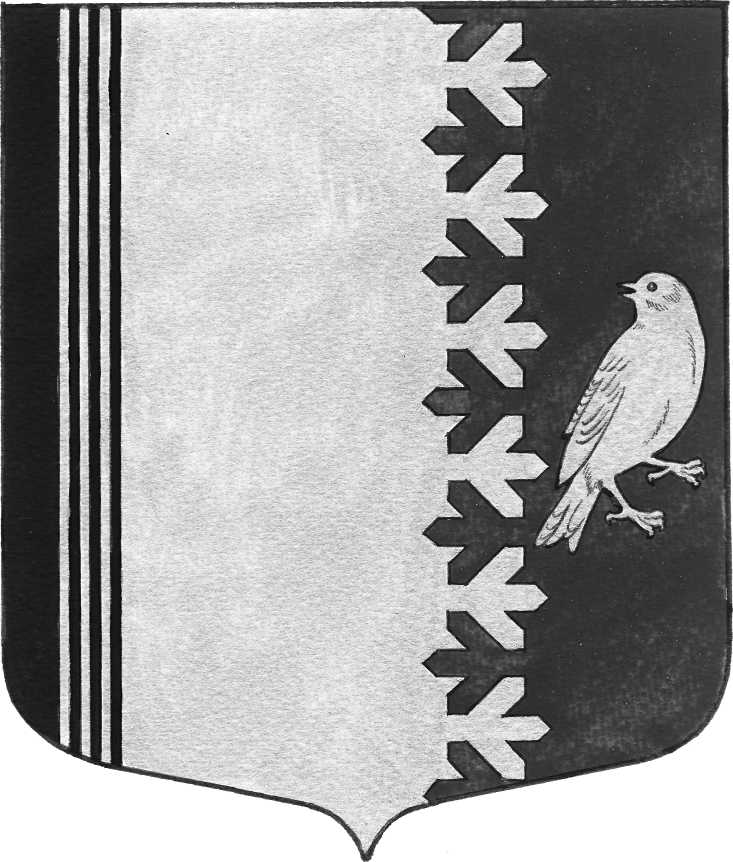 П О С Т А Н О В Л Е Н И ЕАДМИНИСТРАЦИИ   МУНИЦИПАЛЬНОГО ОБРАЗОВАНИЯШУМСКОЕ СЕЛЬСКОЕ ПОСЕЛЕНИЕКИРОВСКОГО МУНИЦИПАЛЬНОГО РАЙОНАЛЕНИНГРАДСКОЙ ОБЛАСТИот «____»_________ 2021 года № _________О внесении  изменений в постановление администрации муниципального образование Шумское сельское поселение Кировского муниципального района Ленинградской области от 05 октября 2020 года № 225 «Об утверждении ведомственного перечня отдельных видов товаров, работ, услуг, в отношении которых устанавливаются потребительские свойствам (в том числе характеристики качества)  иные характеристики, имеющие влияние на цену отдельных видов товаров, работ, услуг»	В соответствии с постановлением администрации муниципального образования Шумское сельское поселение Кировского муниципального района Ленинградской области от «____» _____ 2021 №____  «О внесении изменений в постановление администрации муниципального образования Шумское сельское поселение Кировского муниципального района Ленинградской области от 14 февраля 2020 года № 39 «Об утверждении Правил определения требований к закупаемым органами местного самоуправления муниципального образования Шумское сельское поселение Кировского муниципального района Ленинградской области и подведомственными им казенными и бюджетными учреждениями отдельным видам товаров, работ, услуг (в том числе предельных цен товаров, работ, услуг)»:1. Внести в постановление администрации муниципального образование Шумское сельское поселение Кировского муниципального района Ленинградской области от 05 октября 2020 года № 225 «Об утверждении ведомственного перечня отдельных видов товаров, работ, услуг, в отношении которых устанавливаются потребительские свойствам (в том числе характеристики качества)  иные характеристики, имеющие влияние на цену отдельных видов товаров, работ, услуг» (далее – постановление), изложив позицию 3.1 в приложение к постановлению в  следующие редакции:«».2. Настоящее постановление подлежит размещению в единой информационной системе в сфере закупок.3.  Контроль за исполнением настоящего постановления возложить на начальника сектора экономики и финансов.Глава администрации							В.Л. УльяновНаправлено: в дело, сектор экономики и финансов, МКУК «СКДЦ «Шум»№ п/пКод по ОКПД2Наименование отдельного вида товаров, работ, услугТребования к потребительским свойствам (в том числе качеству) и иным характеристикам (в том числе предельные цены) отдельных видов товаров, работ, услугТребования к потребительским свойствам (в том числе качеству) и иным характеристикам (в том числе предельные цены) отдельных видов товаров, работ, услугТребования к потребительским свойствам (в том числе качеству) и иным характеристикам (в том числе предельные цены) отдельных видов товаров, работ, услугТребования к потребительским свойствам (в том числе качеству) и иным характеристикам (в том числе предельные цены) отдельных видов товаров, работ, услугТребования к потребительским свойствам (в том числе качеству) и иным характеристикам (в том числе предельные цены) отдельных видов товаров, работ, услугТребования к потребительским свойствам (в том числе качеству) и иным характеристикам (в том числе предельные цены) отдельных видов товаров, работ, услугТребования к потребительским свойствам (в том числе качеству) и иным характеристикам (в том числе предельные цены) отдельных видов товаров, работ, услугТребования к потребительским свойствам (в том числе качеству) и иным характеристикам (в том числе предельные цены) отдельных видов товаров, работ, услуг№ п/пКод по ОКПД2Наименование отдельного вида товаров, работ, услугединица измеренияединица измеренияхарактеристиказначение характеристикизначение характеристикизначение характеристикизначение характеристикизначение характеристики№ п/пКод по ОКПД2Наименование отдельного вида товаров, работ, услугкод по ОКЕИнаименованиехарактеристикаМуниципальный органМуниципальный органМуниципальный органПодведомственное учреждениеПодведомственное учреждение№ п/пКод по ОКПД2Наименование отдельного вида товаров, работ, услугхарактеристикаКатегория «руководители»    высшей и главной группы должностей муниципальной службыКатегория «руководители», кроме высшей и главной группы должностей муниципальной службыДолжности муниципальной службы категории «специалисты», иные должности, не относящиеся к должностям муниципальной службы Группа должностей категории «руководители»Должности категории «специалисты и служащие»3.1.26.20.16Устройства ввода или вывода, содержащие или не содержащие в одном корпусе запоминающие устройства.                                                                  Пояснения по требуемой продукции: МФУ (тип 1)Метод печати Лазерный или струйныйЛазерный или струйныйЛазерный или струйныйЛазерный или струйныйЛазерный или струйный3.1.26.20.16Устройства ввода или вывода, содержащие или не содержащие в одном корпусе запоминающие устройства.                                                                  Пояснения по требуемой продукции: МФУ (тип 1)Цветность Черно-белый или цветнойЧерно-белый или цветнойЧерно-белый или цветнойЧерно-белый или цветнойЧерно-белый или цветной3.1.26.20.16Устройства ввода или вывода, содержащие или не содержащие в одном корпусе запоминающие устройства.                                                                  Пояснения по требуемой продукции: МФУ (тип 1)Максимальный форматА4А4А4А4А43.1.26.20.16Устройства ввода или вывода, содержащие или не содержащие в одном корпусе запоминающие устройства.                                                                  Пояснения по требуемой продукции: МФУ (тип 1)Скорость печатиНе более 40 стр./минНе более 40 стр./минНе более 40 стр./минНе более 40 стр./минНе более 40 стр./мин3.1.26.20.16Устройства ввода или вывода, содержащие или не содержащие в одном корпусе запоминающие устройства.                                                                  Пояснения по требуемой продукции: МФУ (тип 1)Наличие дополнительных модулей и интерфейсов (сетевой интерфейс, устройства чтения карт памяти и т.д.)Наличие интерфейсов USB, LAN, Картридер, Wi-Fi, Bluetooth, NFCНаличие интерфейсов USB, LAN, Картридер, Wi-Fi, Bluetooth, NFCНаличие интерфейсов USB, LAN, Картридер, Wi-Fi, Bluetooth, NFCНаличие интерфейсов USB, LAN, Картридер, Wi-Fi, Bluetooth, NFCНаличие интерфейсов USB, LAN, Картридер, Wi-Fi, Bluetooth, NFC3.1.26.20.16Устройства ввода или вывода, содержащие или не содержащие в одном корпусе запоминающие устройства.                                                                  Пояснения по требуемой продукции: МФУ (тип 1)383рубльПредельная цена Не более 26 100,18Не более 26 100,18Не более 26 100,18Не более 26 100,18Не более 26 100,18